МОУ «Зенинская средняя общеобразовательная школа Вейделевского района Белгородской области»    ПРИКАЗ 18 октября 2022 года	№ 178 а«Об организации онлайн – консультаций во время осенних каникул»На основании ст. 28 Федерального закона от 29 декабря 2012 года №273-ФЗ «Об образовании в Российской Федерации», приказа управления образования администрации Вейделевского района №743 и в целях подготовки обучающихся 9, 11-х классов к ГИАприказываю:Классным руководителям, учителям – предметникам  9, 11- х классов:Организовать онлайн – консультации с обучающимися 9, 11- х классов во время осенних каникул с 17 октября по 23 октября 2022 годаСоставить графики онлайн – консультации с обучающимися 9, 11- х классов во время осенних каникул (приложение)2.Классным руководителям 9, 11- х классов:2.1.Довести до сведения родителей и учащихся график онлайн - консультаций в дистанционном формате в период осенних каникул.3.Контроль исполнения приказа возложить на заместителя директора Кандабарову Татьяну Александровну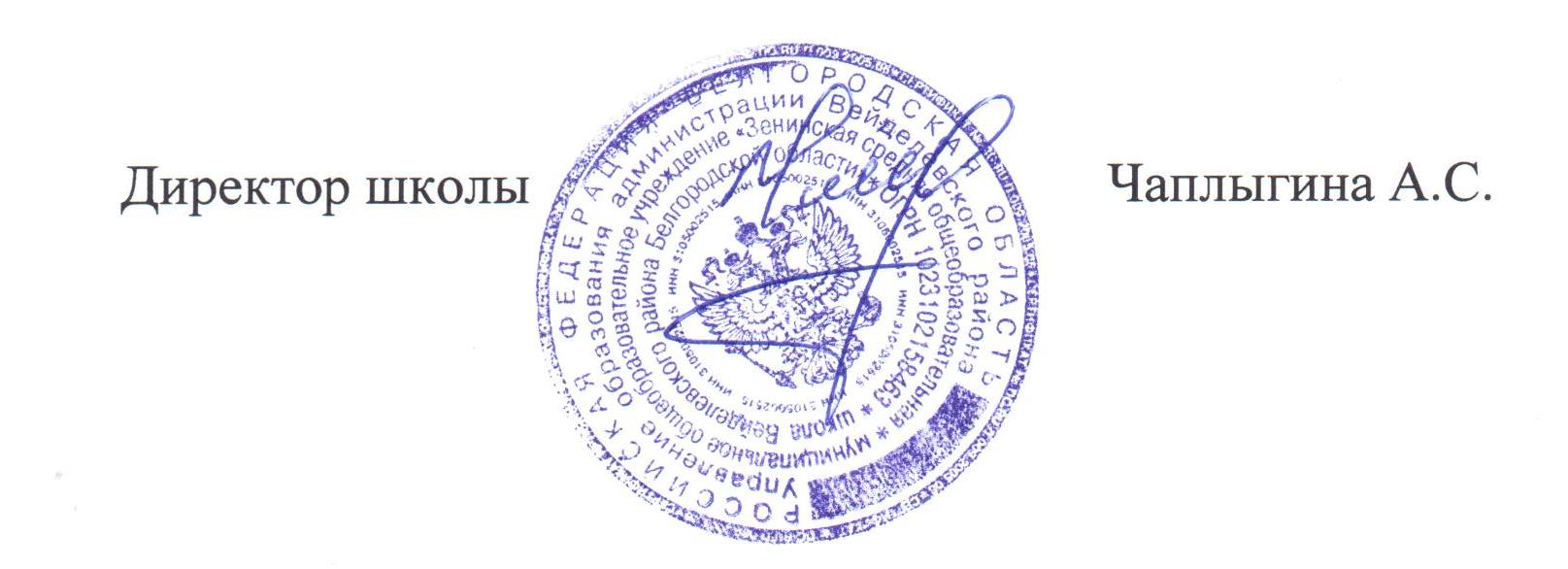 